Presseinformation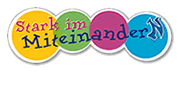 www.miteinandern.deMagic Circle – der Stuhlkreis, der Beziehungen stiftetDamit Gewalt erst gar nicht entstehtMagic Circle, ein pädagogisches Konzept der Schulpsychologischen Beratungsstelle der Stadt Münster, ist ein Gesprächskreis zur systematischen Förderung der Persönlichkeit von Kindern und Jugendlichen. Die Methode fördert Akzeptanz, trägt zur Entwicklung der eigenen Wahrnehmung bei und stärkt den aufmerksamen Umgang miteinander. Magic Circle ist einer von vier Bausteinen des westfalenweiten Gewaltpräventionsprogramms Stark im MiteinanderN, das von der Westfälischen Provinzial Versicherung AG, dem Jugendrotkreuz Westfalen-Lippe (JRK), dem arbeitskreis soziale bildung und beratung e.V. (asb) sowie der Schulpsychologischen Beratungsstelle der Stadt Münster partnerschaftlich entwickeltet wurde.Im wöchentlichen Gesprächskreis wird über Themen, die die Kinder im Alltag betreffen und berühren, gesprochen. Jedes Kind kommt dran und eine der wichtigsten Regeln ist: „Das, was jemand sagt, ist okay.“ Die Kinder erleben es als sehr wohltuend, dass niemand kommentieren, beleidigen oder auslachen darf. In einer weiteren Runde werden alle Beiträge widergespiegelt. Das bedeutet, dass alle gut zuhören, damit sie sich das Gesagte merken können und jedes Kind erfährt durch die Wiedergabe des eigenen Beitrages noch einmal sehr viel Wertschätzung. Zum Abschluss gibt es von der Gruppenleitung ein abrundendes Fazit.Die Magic-Circle-Materialien sind für sieben Jahrgansstufen entwickelt worden, vom Vorschulbereich bis zur sechsten Jahrgangsstufe. Die Materialien bestehen aus einer Konzeptbroschüre, in der der Magic Circle beschrieben und theoretisch unterfüttert wird, einem Leitfaden, der nach Jahrgangsstufen aufgegliedert Themenvorschläge macht, einem Lehrfilm, mit unter anderem Live-Aufnahmen eines Magic Circle, und einem farbigen Tuch, das als Mittelpunkt für die Gesprächsgruppe genutzt werden kann.Weitere Informationen gibt es auf der Internetseite www.miteinandern.de Ansprechpartnerin „Magic Circle“:Kerstin BenderSchulpsychologische Beratungsstelle der Stadt MünsterKlosterstraße 3348143 MünsterTelefon: 0251 492- 4081E-Mail: schulpsy@stadt-muenster.de 